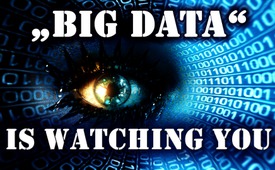 « Big Data » is watching you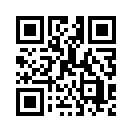 Le terme « big data » veut dire que tout ce que nous faisons sur la « toile » laisse des traces digitales et est enregistré. Chaque achat avec la carte de crédit, chaque recherche sur Google, chaque pression sur les touches du téléphone portable, le lieu où se trouve chaque utilisateur ayant un téléphone portable dans sa poche, chaque « like » est enregistré.Le terme « big data » veut dire que tout ce que nous faisons sur la « toile » laisse des traces digitales et est enregistré. Chaque achat avec la carte de crédit, chaque recherche sur Google, chaque pression sur les touches du téléphone portable, le lieu où se trouve chaque utilisateur ayant un téléphone portable dans sa poche, chaque « like » est enregistré. Avec un « like », les utilisateurs de réseaux sociaux (comme Twitter et Facebook) expriment leur soutien pour quelque chose. Une étude sur plus de 86 000 utilisateurs de Facebook dit la chose suivante : 70 « likes » suffisent pour créer un profil de personnalité, qui dit plus sur la personne que ce que son cercle d’amis sait sur elle ; 150 « likes » révèlent plus que ce que sait sa propre famille. Par conséquent, celui qui se livre à Facebook&Co. se rend lui-même manipulable et par-dessus tout vulnérable s’il n’est pas classé comme « conforme au système » !
Gesprochenerde mol.Sources:http://www.tagesanzeiger.ch/ausland/amerika/Diese-Firma-weiss-was-Sie-denken/story/25805157

https://de.wikipedia.org/wiki/Like_Cela pourrait aussi vous intéresser:#Google-fr - www.kla.tv/Google-fr

#Facebook-fr - www.kla.tv/Facebook-frKla.TV – Des nouvelles alternatives... libres – indépendantes – non censurées...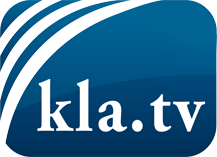 ce que les médias ne devraient pas dissimuler...peu entendu, du peuple pour le peuple...des informations régulières sur www.kla.tv/frÇa vaut la peine de rester avec nous! Vous pouvez vous abonner gratuitement à notre newsletter: www.kla.tv/abo-frAvis de sécurité:Les contre voix sont malheureusement de plus en plus censurées et réprimées. Tant que nous ne nous orientons pas en fonction des intérêts et des idéologies de la système presse, nous devons toujours nous attendre à ce que des prétextes soient recherchés pour bloquer ou supprimer Kla.TV.Alors mettez-vous dès aujourd’hui en réseau en dehors d’internet!
Cliquez ici: www.kla.tv/vernetzung&lang=frLicence:    Licence Creative Commons avec attribution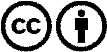 Il est permis de diffuser et d’utiliser notre matériel avec l’attribution! Toutefois, le matériel ne peut pas être utilisé hors contexte.
Cependant pour les institutions financées avec la redevance audio-visuelle, ceci n’est autorisé qu’avec notre accord. Des infractions peuvent entraîner des poursuites.